Levels of Sponsorship Fall 2021Available LevelsGrand Slam $1000This level includes:A banner will be hung on the fence with your company name and logo.Your company’s logo will appear on the sponsorship page of the DVLL website.A field will be named after your company and appear on all schedules for the duration of the season.Your logo will appear on all correspondence coming from the league (including emails and paper printed materials).Your company will receive a picture plaque to hang in your business location.Home Run $500This level includes:A banner will be hung on the fence with your company name and logo.Your company’s logo will appear on the sponsorship page of the DVLL website.Your logo will appear on all correspondence coming from the league (including emails and paper printed materials).Your company will receive a picture plaque to hang in your business location.Triple $300This level includes:Your company’s logo will appear on the sponsorship page of the DVLL website.Your logo will appear on all correspondence coming from the league (including emails and paper printed materials).Your company will receive an appreciation plaque to hang in your business location.Double $200This level includes:Your company logo will appear on the sponsorship page of the DVLL website. Your company will receive an appreciation plaque to hang in your business location.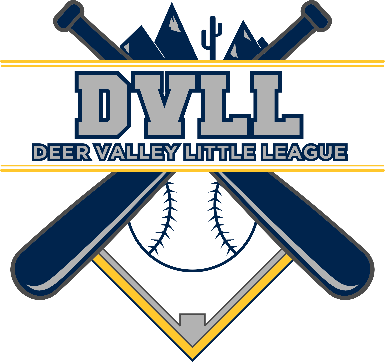 Deer Valley Little LeagueP.O. Box 11120Phoenix, AZ   85318-1120www.DVLL.org